                                                       Sierra Youth Football League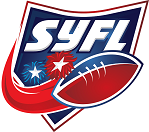 of Northern Nevada, Inc.www.gosyfl.com 5401A Longley Lane, Suite 19, Reno, NV 89511(775) 324-4321Tax ID: 88-04515182019 SYFL notice OF FUNDRAISER(PLEASE PRINT CLEARLY)Email Completed Form To: finance@gosyfl.com In the MEMO you must include: Team/Division/FB or CH & Name of FundraiserDate of Request: 			        Email: 						_________Contact: 			       Cell Number:				_________PROGRAM:    Football        CheerleadingDIVISION:  Bandits     Mavericks      Freshman     Junior Varsity     Varsity      CollegiateTEAM:  Damonte Ranch (DR)      Hug (H)      McQueen (mcQ)      North Valleys (NV)  Reed (RR)      Reno (R)   Spanish Springs (SS)    Wooster (W)*Fundraiser deposit required within 2 weeks of completion of fundraiser*Expected Date(s) of Fundraising Activity:  ______/______/______OrPeriod of Time Fundraising Activity is Expected to Run:  ____/____/____ thru ____/____/____Location of Expected Fundraising Activity (if applicable): _______________________________Description of Fundraising Activity: ________________________________________________________________________________________________________________________________________________________________________________________________________________________________________________________________________________________________________________________________________________________________________________________________________Has the area coordinator been notified of this fundraiser:       Yes        NOPlease Attach a copy of this form with YOUR TEAM DEPOSIT FORM